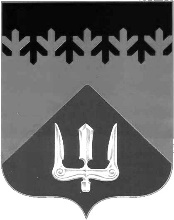 СОВЕТ ДЕПУТАТОВВОЛХОВСКОГО МУНИЦИПАЛЬНОГО РАЙОНА ЛЕНИНГРАДСКОЙ ОБЛАСТИРЕШЕНИЕот  25  августа  2022  года                                                                                             №  49В соответствии с Положением о Почетном дипломе, Почетной грамоте Совета депутатов Волховского муниципального района Ленинградской области, Благодарности главы Волховского муниципального района Ленинградской области, утвержденным решением Совета депутатов Волховского муниципального района Ленинградской области от 21.04.2016 года № 24, на основании представления и ходатайства главы Волховского муниципального района Ленинградской области,  Совет депутатов Волховского муниципального района Ленинградской областирешил:1. Наградить Почетным дипломом Совета депутатов Волховского муниципального района Ленинградской области за многолетний добросовестный труд, высокий профессионализм, ответственное отношение к профессии и в связи с празднованием 95-летия Волховского муниципального района  ЖИГАЛО Мирослава Мечиславовича – начальника Волховстроевского центра организации работы железнодорожных станций структурного подразделения Октябрьской дирекции управления движением - структурного подразделения Центральной дирекции управления движением – филиала ОАО «РЖД» КОРНИЛЬЕВУ Анну Евгеньевну – заместителя начальника – начальника отдела управления персоналом Волховстроевского центра организации работы железнодорожных станций структурного подразделения Октябрьской дирекции управления движением - структурного подразделения Центральной дирекции управления движением – филиала ОАО «РЖД»НЕСТЕРОВУ Виолетту Сергеевну – ведущего технолога Административно-хозяйственного центра - структурного подразделения Октябрьской железной дороги – филиала ОАО «РЖД»2. Настоящее решение вступает в силу со дня его принятия и подлежит официальному опубликованию в газете «Волховские огни».Заместитель главыВолховского муниципального районаЛенинградской области                                                                                   Новиков В.М.О награждении Почетным дипломом Совета депутатов Волховского муниципального района Ленинградской области Жигало М.М., Корнильевой А.Е., Нестеровой В.С.